  PENGEMBANGAN BUKU SAKU TEKNIK DASAR BOLA VOLI SEBAGAI SARANA PEMBELAJARAN UNTUK ATLET PEMULASKRIPSIDiajukan kepada Fakultas Ilmu KeolahragaanUniversitas Negeri Yogyakartauntuk Memenuhi Sebagian Persyaratan guna Memperoleh Gelar Sarjana Pendidikan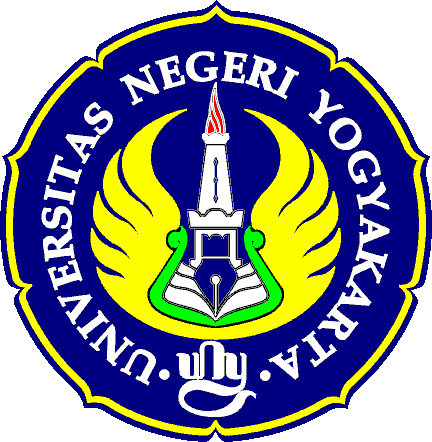 Oleh:Moh. Harun Rosyid11602241084PROGAM STUDI PENDIDIKAN KEPELATIHAN OLAHRAGAJURUSAN PENDIDIKAN KEPELATIHANFAKULTAS ILMU KEOLAHRAGAANUNIVERSITAS NEGERI YOGYAKARTA2016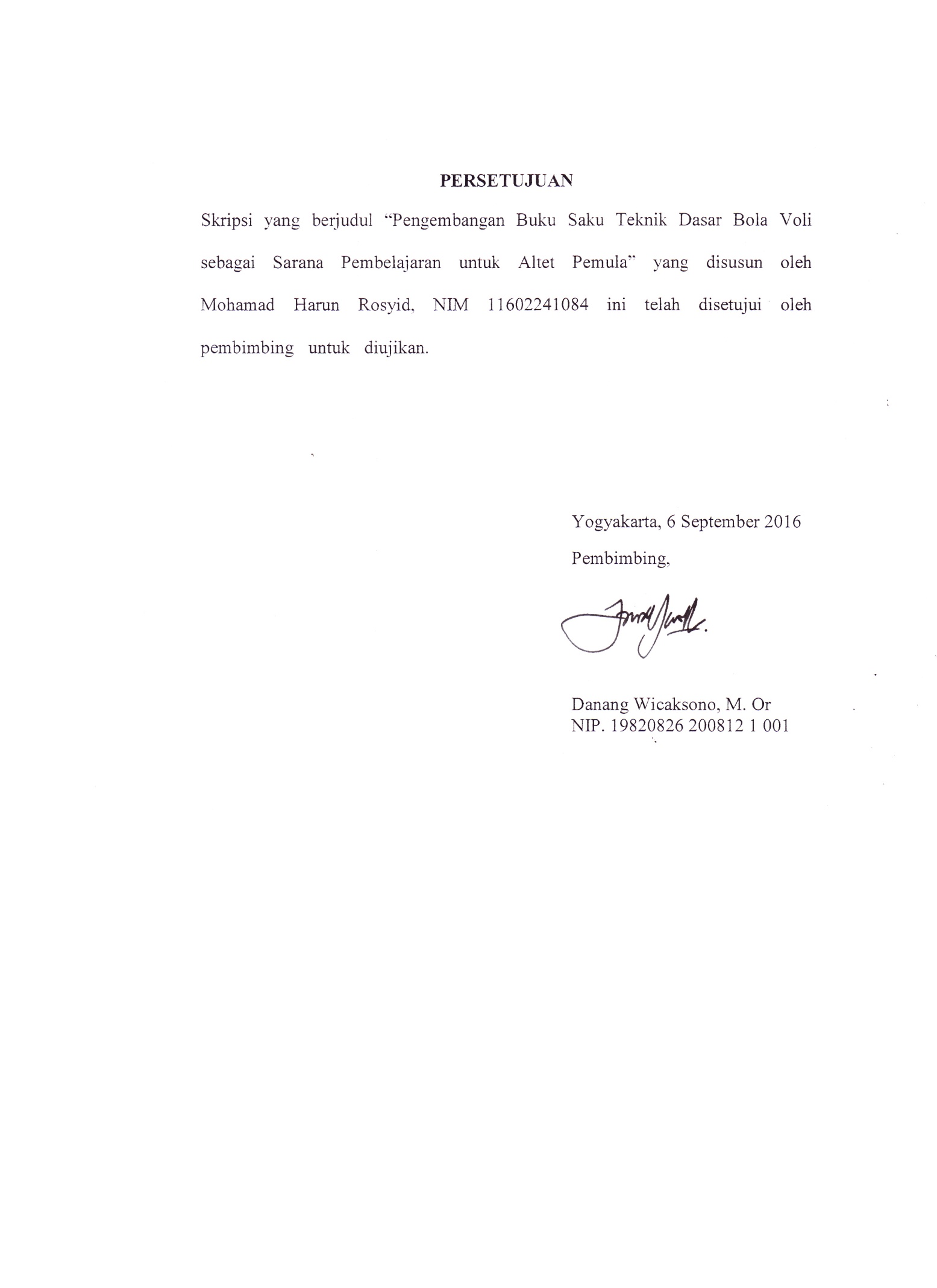 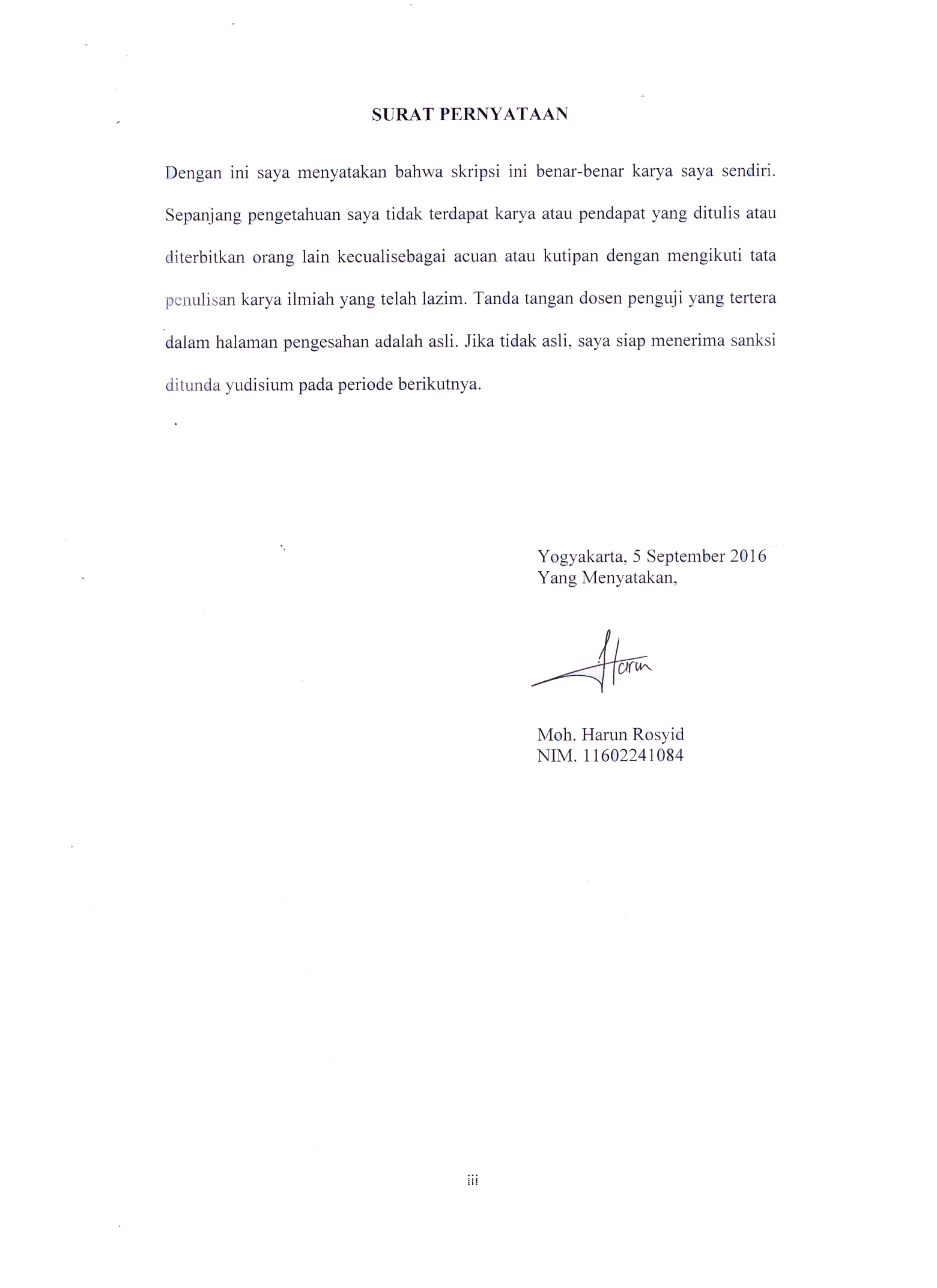 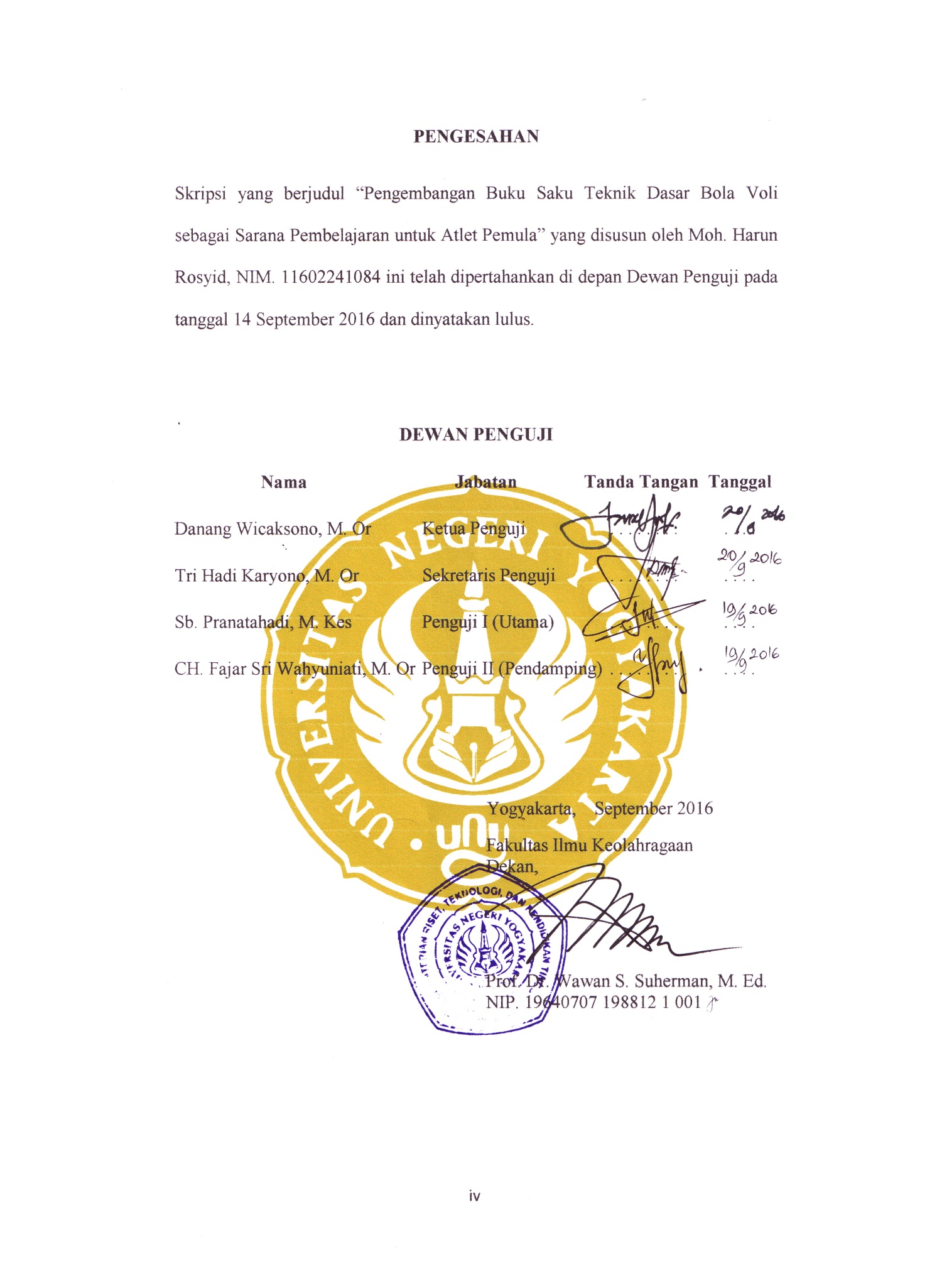 MOTTO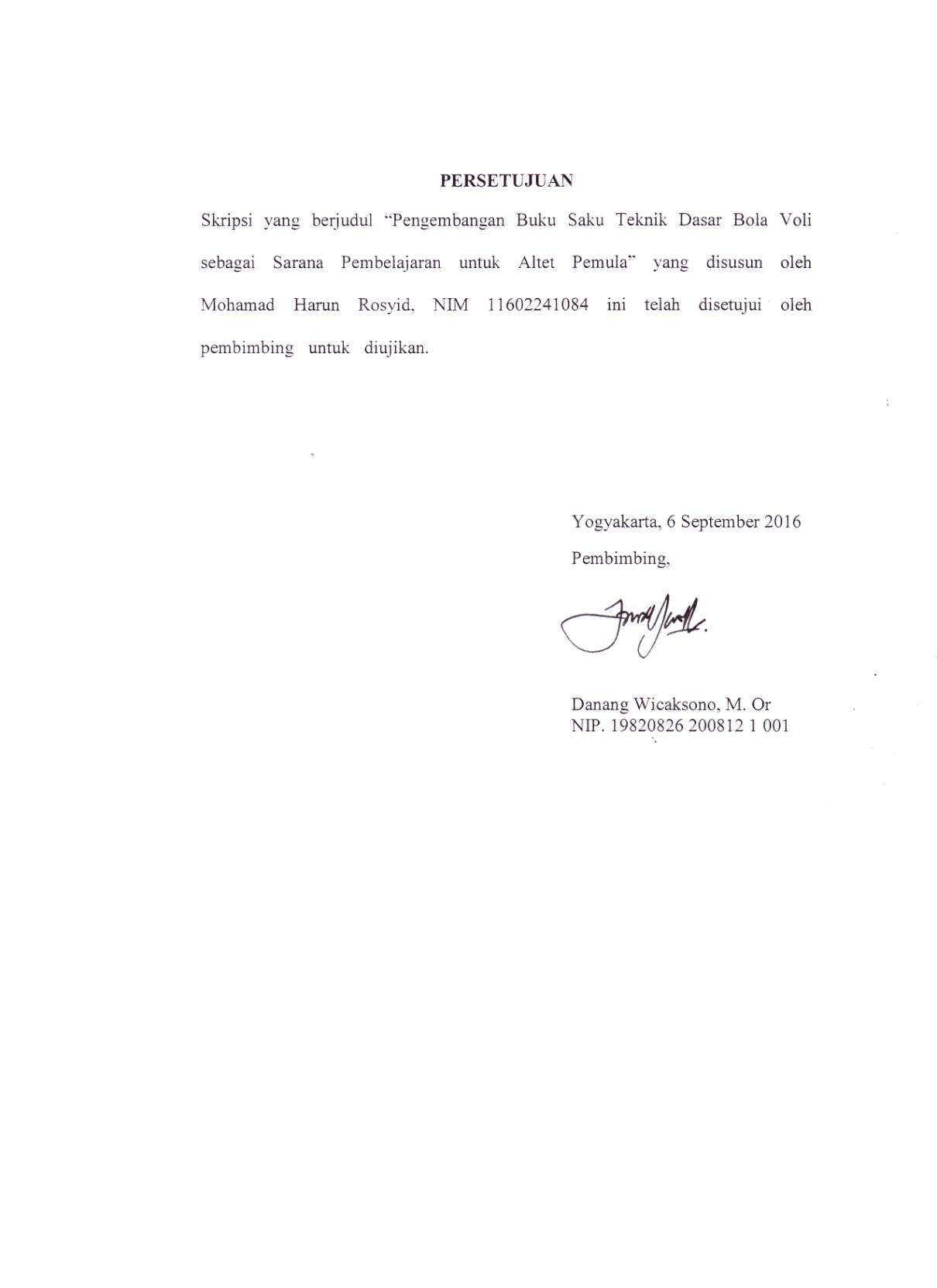 Sujud tertinggi adalah membahagiakan orang lain (Wisnu Pratomo)Hidup itu indah jika berpikir positif (Roy P. Manik)Kegagalan itu hanyalah kesempatan memulai lagi secara lebih cerdas lagi (Herry Ford)Mindset is Doa, Perjuangan adalah Seni, Man Jadda Wajada (Ali Zainal Abidin)PERSEMBAHANPenulis persembahkan karya yang sederhana ini dengan kerendahan hati kepada:Kedua Orangtuaku tercinta Bapak Moh. Fatoni dan Ibu Siti Musrifah yang selalu memberikan semangat, dukungan moril, motivasi dan doa untuk mendorong saya menjadi seperti sekarang. Terimakasih atas segala hal yang sudah Bapak dan Ibu berikan.Saudara-saudaraku tersayang, kedua adiku Moh. Khusnul Habibi dan Moh. Umamul Tamimi yang selalu bahagia dan tertawa bersama.PENGEMBANGAN BUKU SAKU TEKNIK DASAR BOLA VOLI SEBAGAI SARANA PEMBELAJARAN UNTUK ATLET PEMULAOleh:Moh. Harun Rosyid11602241084ABSTRAKPenelitian ini bertujuan untuk mengembangkan media pembelajaran yaitu pembuatan buku saku teknik dasar bola voli untuk atlet pemula.Penelitian ini merupakan penelitian pengembangan (Research and Development). Prosedur penelitian dilakukan melalui tahap : 1) Melakukan perencanaan, 2) Pengembangan Produk Awal, 3) Validasi Produk, 4) Revisi Produk, 5) Uji Coba, 6) Revisi Produk Akhir, dan 7) Produk Akhir. Pengembangan Buku Saku Teknik Dasar Bola Voli  terlebih dahulu divalidasi  oleh ahli materi dan ahli media. Uji coba produk dilakukan pada 10 atlet untuk uji coba kelompok kecil dan 40 atlet untuk uji coba kelompok besar. Subjek dalam penelitian ini adalah atlet pemula Selabora Bola Voli FIK UNY. Teknik pengumpulan data yang digunakan dalam penelitian ini adalah deskriptif kualitatif dan deskriptif kuantitatif persentase.Hasil dari penelitian pengembangan media buku saku teknik dasar bola voli untuk atlet pemula dengan penilaian menurut ahli materi dikategorikan layak digunakan sebagai media pembelajaran untuk mempelajari dan mempraktekan teknik dasar bola voli untuk pemula. Hal ini dapat dilihat dari hasil penilaian ahli materi 89,29% dengan kriteria Layak dan ahli media 92,11% dengan kriteria Layak. Serta berdasarkan hasil uji coba lapangan sebesar 86,59% dengan kriteria Layak. Kata kunci: Pengembangan, Buku Saku, Bola Voli, Atlet PemulaKATA PENGANTARPuji syukur kehadirat Tuhan Yang Maha Esa, atas limpahan rakhmat-Nya, sehingga penulis dapat menyelesaikan skripsi yang berjudul: Pengembangan Buku Saku Teknik Dasar sebagai Sarana Pembelajaran untuk Atlet Pemula”.Disadari bahwa tanpa bantuan dari berbagai pihak skripsi ini tidak akan terwujud. Oleh karena itu, pada kesempatan ini dengan segala kerendahan hati disampaikan terimakasih kepada:Bapak Prof. Dr. Rochmat Wahab, M. Pd., M.A., selaku Rektor Universitas Negeri Yogyakarta atas kesempatan yang diberikan kepada peneliti untuk belajar di Universitas Negeri Yogyakarta.Bapak Prof. Dr. Wawan S Suherman, M. Ed., selaku Dekan Fakultas Ilmu Keolahragaan, Universitas Negeri Yogyakarta yang telah memberikan kemudahan administrasi dalam perijinan penelitian.Ch. Fajar Sriwahyuniati, M. Or, selaku Ketua Jurusan Pendidikan Kepelatihan, Fakultas Ilmu Keolahragaan, Universitas Negeri Yogyakarta, yang telah memberikan ijin dalam pelaksanaan penelitian pengembangan.Danang Wicaksono, M. Or, selaku Pembimbing Skripsi, yang telah dengan ikhlas memberikan ilmu, tenaga, dan meluangkan waktu untuk selalu memberikan bimbingan yang terbaik dalam menyelesaikan skripsi ini.Danardono, M. Or, selaku Pembimbing Akademik yang telah memberikan arahan selama masa studi.Sb. Pranatahadi, M. Kes dan Faidillah kurniawan, M. Or, yang telah memberikan arahan dan masukan selama menjadi ahli materi dan ahli media, sehingga skripsi ini dapat diselesaikan dengan baik.Teman-teman PKO angkatan 2011, 2012, dan rekan-rekan yang membantu kelancaran penulisan skripsi ini khususnya Andalas, Dyah Hardinaningrum, Syamsuryadin, Ryn Miftah, Risa, Aulia, dan Nurjanah.Semua pihak yang telah membantu baik secara langsung maupun tidak langsung sehingga skripsi ini dapat terselesaikan.Disadari bahwa skripsi ini masih jauh dari sempurna. Oleh karena itu, kritik dan saran yang membangun akan diterima dengan senang hati untuk perbaikan selanjutnya. Dengan menghaturkan rasa syukur kepada Allah SWT, semoga pembaca dapat memperoleh manfaat dari karya ini. Aamiin.Yogyakarta, 9 September 2016PenulisDAFTAR ISI						  HalamanHALAMAN JUDUL  		iLEMBAR PERSETUJUAN 		iiPERNYATAAN  		iiiLEMBAR PENGESAHAN  		ivMOTTO  		vPERSEMBAHAN  		viABSTRAK  		viiKATA PENGANTAR  		viiiDAFTAR ISI  		xDAFTAR TABEL  		xiiDAFTAR GAMBAR  		xiiiDAFTAR LAMPIRAN  		xivBAB I PENDAHULUAN  		1Latar Belakang Masalah  		1Identifikasi Masalah  		3Batasan Masalah  		4Rumusan Masalah  		4Tujuan penelitian  		4Spesifikasi Produk yang Diharapkan  		4Manfaat Hasil Penelitian  		5BAB II KAJIAN PUSTAKA  		6Deskripsi Teori  		6Pengembangan 		6Pengertian Pengembangan 		6Hakikat Pengembangan 		6Hakikat Permainan Bola Voli  		7Pengertian Permainan Bola Voli  		7Teknik Dasar Bola Voli  		8Media Pembelajaran  		20Pengertian Media Pembelajaran  		20Klasifikasi Media Pembelajaran 		22Manfaat Media Pembelajaran  		25Media Pembelajaran Buku Saku  		27Karakteristik Buku Saku  		27Kelebihan Buku Saku  		28Kelemahan Buku Saku  		29Karakteristik Atlet Bola Voli Pemula  		29Penelitian yang Relevan  		31Kerangka Berfikir  		31BAB III METODE PENELITIAN  		34Desain Penelitian  		34Definisi Operasional Variabel 		34Prosedur Penelitian  		35Uji Coba Produk 		36Teknik Analisis Data  		38BAB IV HASIL PENELITIAN DAN PENGEMBANGAN  		40Deskripsi Produk  		40Hasil Penelitian Produk  		59Data Validasi Ahli Materi		59Data Validasi Ahli Media  		61Hasil Produk Setelah Revisi  		634.   Uji Coba Produk  		77Uji Coba Kelompok Kecil  		77Uji Coba Lapangan  		79Analisis Data  		80Pembahasan  		81Analisis Data Hasil Validasi Ahli Materi  		84Analisis Data Hasil Validasi Ahli Media  		85Analisis Data Subjek Uji Coba  		85Uji Coba Kelompok Kecil  		85Uji Coba Lapangan  		85BAB V KESIMPULAN  		86Kesimpulan  		86Implikasi Penelitian  		86Saran  		87DAFTAR PUSTAKA  		89LAMPIRAN  		91DAFTAR TABEL						HalamanTabel 1. Kategori Persentase Kelayakan  		39Tabel 2. Data Hasil Penilaian Buku Saku oleh Ahli Materi (Tahap I) 		59Tabel 3. Data Hasil Penilaian Buku Saku oleh Ahli Materi (Tahap II) 		60Tabel 4. Data Hasil Penilaian Buku Saku oleh Ahli Media (Tahap I) 		61Tabel 5. Saran Perbaikan dan Masukan dari Ahli Media  		62Tabel 6. Data Hasil Penilaian Buku Saku oleh Ahli Media (Tahap II) 		63Tabel 7. Hasil Angket Uji Coba Kelompok Kecil  		78Tabel 8. Hasil Angket Uji Lapangan  		80DAFTAR GAMBARHalamanGambar 1.  Diagram Kerangka Berfikir 		33Gambar 2.  Tampilan Sampul Luar dan Dalam Buku Saku Produk Awal 		41Gambar 3.  Tampilan Kata Pengantar Buku Saku Produk Awal  		41Gambar 4.  Tampilan Daftar Isi Buku Saku Produk Awal 		42Gambar 5.  Tampilan Peta Konsep Buku Saku Produk Awal 		42Gambar 6.  Tampilan Isi Buku Saku Produk Awal 		54Gambar 7.  Tampilan Lembar Tugas Buku Saku Produk Awal 		57Gambar 8.  Tampilan Daftar Pustaka Buku Saku Produk Awal 		58Gambar 9.  Tampilan Sampul Belakang Buku Saku Produk Awal 		58Gambar 10.  Tampilan Sampul Luar Sebelum dan Sesudah Revisi 		63Gambar 11.Tampilan Kata Pengantar Sebelum dan Sesudah Revisi 		64Gambar 12.Tampilan Daftar Isi Buku Saku Sebelum dan Sesudah Revisi 		64Gambar 13.Tampilan Peta Konsep Sebelum dan Sesudah Revisi 		65Gambar 14.Tampilan Isi Buku Saku Sebelum dan Sesudah Revisi 		72Gambar 15.Tampilan Lembar Tugas Sebelum dan Sesudah Revisi 		75Gambar 16.Tampilan Daftar Pustaka Sebelum dan Sesudah Revisi 		76Gambar 17.Tampilan Sampul Belakang Sebelum dan Sesudah Revisi 		76DAFTAR LAMPIRANHalamanLampiran 1. Surat Bimbingan Skripsi  		92Lampiran 2. Surat Permohonan Menjadi Ahli Materi  		93Lampiran 3. Surat Permohonan Menjadi Ahli Media  		94Lampiran 4. Instrumen Penilaian untuk Ahli Materi (Tahap I)  		95Lampiran 5. Instrumen Penilaian untuk Ahli Materi (Tahap II) 		106Lampiran 6. Instrumen Penilaian untuk Ahli Media (Tahap I)  		118Lampiran 7. Instrumen Penilaian untuk Ahli Media (Tahap II)  		122Lampiran 8. Instrumen Penilaian Siswa Uji Coba Kelompok Kecil  		127Lampiran 9. Instrumen Penilaian Siswa Uji Coba Lapangan  		130Lampiran 10. Surat Permohonan Ijin Penelitian  		133Lampiran 11. Surat Keterangan Penelitian  		134Lampiran 12. Hasil Penilaian Responden Uji Coba Kelompok Kecil  		136Lampiran 13. Hasil Penilaian Responden Uji Coba Lapangan  		137Lampiran 14. Dokumentasi Uji Coba Kelompok Kecil  		139Lampiran 15. Dokumentasi Uji Coba Lapangan  		140